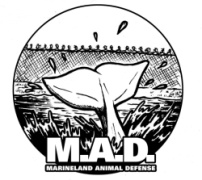 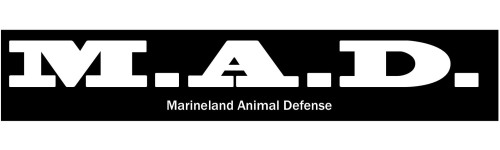 MARINELAND и Джон бурильщик 
море бедВ последние недели десятка бывших сотрудников Marineland, от тренеров MCs в генеральном штабе, пришли вперед, несмотря на правовые риски, связанные с соглашения о неразглашении, говорить о текущих и постоянных злоупотреблений и пренебрежения животных в парке. Их показания были частью обширной Toronto Star Следственные доклад под названием "Внутри Marineland».Начиная с 1992 года, 14 косаток погибли во время ухода Marineland в. Причины смерти варьировались от утопления и витой кишечник менингита и иммуно-deficiencey.Существует нет регулирующего надзора за морскими млекопитающими плен в провинции Онтарио. OSPCA не имеют опыта или юрисдикции, чтобы сделать значимые изменения и Канадской ассоциации зоопарков и аквариумов (Caza) является промышленной группой финансируемых зоопарков и аквариумов себя.В 2011 году Икайка косатка была repossesed по Seaworld Сан-Диего из Marineland. Seaworld прекращено "разведение кредит" от косаток, заявив, что они "обеспокоен физическим и психологическим здоровьем Икайка, если он [так в оригинале] остался на Marineland».Ветеринар Marineland, июнь Mergl, не имеет какого-либо специального удостоверения для работы с морскими млекопитающими. Она прошла обучение в качестве общего ветеринара в штате Вирджиния, США, так и за пределами Marineland бежит кошка и собака клинике.В дополнение к проблемам ухода за морскими млекопитающими, Marineland также находится медведей и оленей в ужасных условиях. Олень наблюдается на протяжении десятилетий, имеющие открытые раны и опухоли, в то время как медведи были сокращены до прося еду из соучастников туристов. Они не получают ветеринарную помощь от парка, и бывший сотрудник заявил, что он был свидетелем Джон бурильщик съемки оленей себя.Знаковых голос за faous объявления Marineland по радио заявил ее стыд, связанное с парком и что она хотела бы, чтобы ее голос удален из объявления.Джон бурильщик имеет документированную историю нападения и угрозы демонстрантов. В 1996 году он якобы ударил протестующих со своей машине, и в 2011 году, он был пойман на видео, угрожая задавить демонстрантов и «Cut (его) голову". Кроме того, бурильщик использовал свое богатство, чтобы усилить правовой системы и угрожать стратегическому исков против участия общественности в отношении общественных организаций, которые выступают против него - в том числе www.GoHomeless.ca, Ниагара действий для животных и Marineland животных обороны. NAFA потратил тысячи долларов на защиту легкомысленный костюм.Джон бурильщик купил землю, которая состоялась в мобильный Green Oaks Home Park и приступил к выселению 47 семей, многие из которых были там в течение десятилетий, из помещения в течение года. Паула Миллард, давно житель, покончил с собой за день до выселения в 2011 году. Земля остается неиспользованной по бурильщик, 16 месяцев спустя.Джон бурильщик недавно арендовал кусок о государственной земле вблизи Marineland, который был давно используется демонстрантов выразить свое несогласие с парком, с указанием цели приобретения была для "благоустройства". Земли остается неиспользованным.Что вы можете сделать? Был: 
MARINELANDANIMALDEFENSE.COM 
, чтобы узнать больше.MARINELAND и Джон бурильщик 
море бедВ последние недели десятка бывших сотрудников Marineland, от тренеров MCs в генеральном штабе, пришли вперед, несмотря на правовые риски, связанные с соглашения о неразглашении, говорить о текущих и постоянных злоупотреблений и пренебрежения животных в парке. Их показания были частью обширной Toronto Star Следственные доклад под названием "Внутри Marineland».Начиная с 1992 года, 14 косаток погибли во время ухода Marineland в. Причины смерти варьировались от утопления и витой кишечник менингита и иммуно-deficiencey.Существует нет регулирующего надзора за морскими млекопитающими плен в провинции Онтарио. OSPCA не имеют опыта или юрисдикции, чтобы сделать значимые изменения и Канадской ассоциации зоопарков и аквариумов (Caza) является промышленной группой финансируемых зоопарков и аквариумов себя.В 2011 году Икайка косатка была repossesed по Seaworld Сан-Диего из Marineland. Seaworld прекращено "разведение кредит" от косаток, заявив, что они "обеспокоен физическим и психологическим здоровьем Икайка, если он [так в оригинале] остался на Marineland».Ветеринар Marineland, июнь Mergl, не имеет какого-либо специального удостоверения для работы с морскими млекопитающими. Она прошла обучение в качестве общего ветеринара в штате Вирджиния, США, так и за пределами Marineland бежит кошка и собака клинике.В дополнение к проблемам ухода за морскими млекопитающими, Marineland также находится медведей и оленей в ужасных условиях. Олень наблюдается на протяжении десятилетий, имеющие открытые раны и опухоли, в то время как медведи были сокращены до прося еду из соучастников туристов. Они не получают ветеринарную помощь от парка, и бывший сотрудник заявил, что он был свидетелем Джон бурильщик съемки оленей себя.Знаковых голос за faous объявления Marineland по радио заявил ее стыд, связанное с парком и что она хотела бы, чтобы ее голос удален из объявления.Джон бурильщик имеет документированную историю нападения и угрозы демонстрантов. В 1996 году он якобы ударил протестующих со своей машине, и в 2011 году, он был пойман на видео, угрожая задавить демонстрантов и «Cut (его) голову". Кроме того, бурильщик использовал свое богатство, чтобы усилить правовой системы и угрожать стратегическому исков против участия общественности в отношении общественных организаций, которые выступают против него - в том числе www.GoHomeless.ca, Ниагара действий для животных и Marineland животных обороны. NAFA потратил тысячи долларов на защиту легкомысленный костюм.Джон бурильщик купил землю, которая состоялась в мобильный Green Oaks Home Park и приступил к выселению 47 семей, многие из которых были там в течение десятилетий, из помещения в течение года. Паула Миллард, давно житель, покончил с собой за день до выселения в 2011 году. Земля остается неиспользованной по бурильщик, 16 месяцев спустя.Джон бурильщик недавно арендовал кусок о государственной земле вблизи Marineland, который был давно используется демонстрантов выразить свое несогласие с парком, с указанием цели приобретения была для "благоустройства". Земли остается неиспользованным.Что вы можете сделать? Был: 
MARINELANDANIMALDEFENSE.COM 
, чтобы узнать больше.